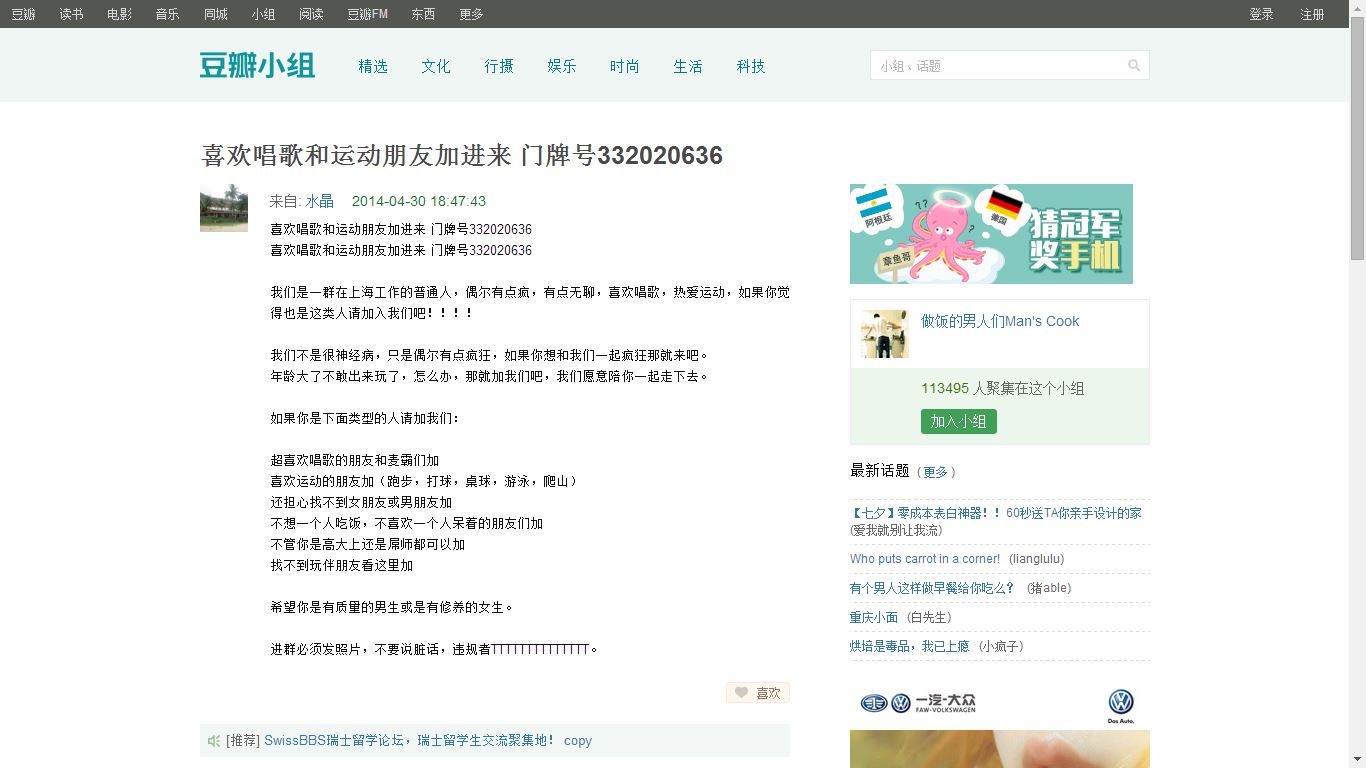 resource: http://www.douban.com/group/topic/52138903/我们是一群在上海工作的普通人，有时候有点儿疯狂，有点儿无聊，喜欢唱歌，喜欢运动，如果你也是这类人，请加入我们吧！！！！ 我们不是非常疯狂，只是有时候有点儿疯狂，如果你想和我们一起疯狂，那就来吧! 大了，老了，不敢出来玩了，怎么办？那就加入我们吧！我们愿意和你一起走下去。 朋友们，如果你是下面的人，请加入我们： 超喜欢唱歌的麦霸朋友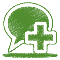 喜欢运动（跑步，打球，桌球，游泳，爬山）的朋友想找女朋友或男朋友的人不想一个人吃饭的朋友不管你是高大上还是屌丝都可以想找朋友玩的人帅哥美女马上想加入我们的人，请发照片，不要说脏话，违规者TTTTTTTTTTTTTT。